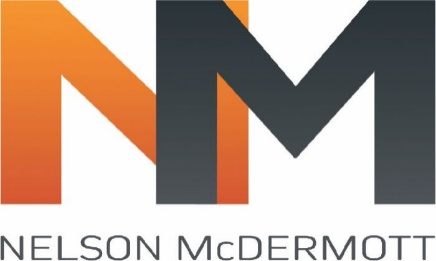 NELSON McDERMOTT PTY LTD ABN: 15844 704 596Building Surveying ConsultantsP.O. Box 419,Hampton Park   Vic     3976Phone: 1300 799 543Email: admin@nelsonmcdermott.com.auREQUEST FOR EXTENSION OF TIME FOR BUILDING PERMITCONTACT DETAILS:First Name:  Surname:Company Name (if applicable)Phone Number: Email Address:PROJECT DETAILS:Street Address:Suburb: Municipality (Council)EXISTING BUILDING PERMIT NUMBER:PLANNING PERMIT:Is there a planning permit for your project?   Yes     No    UnsureIF YES, WHAT DATE DOES THE PLANNING PERMIT EXPIRE?EXTENSION PERIOD BEING REQUESTED: 3 months (maximum period for swimming pools) 6 months 12 months                                          Other …. Please specify below Please email your completed form PRIOR to your Building Permit Expiring to:  admin@nelsonmcdermott.com.au